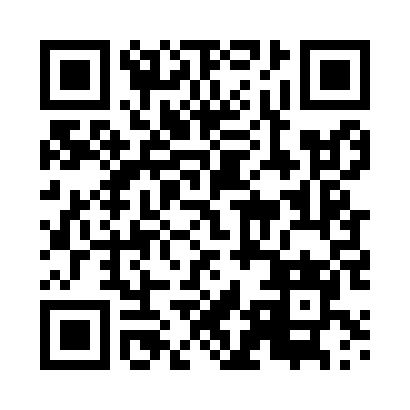 Prayer times for Piskorczyn, PolandWed 1 May 2024 - Fri 31 May 2024High Latitude Method: Angle Based RulePrayer Calculation Method: Muslim World LeagueAsar Calculation Method: HanafiPrayer times provided by https://www.salahtimes.comDateDayFajrSunriseDhuhrAsrMaghribIsha1Wed2:285:0912:405:498:1210:422Thu2:275:0712:405:508:1410:453Fri2:265:0512:405:518:1510:464Sat2:255:0312:405:528:1710:465Sun2:255:0112:405:538:1910:476Mon2:244:5912:405:548:2110:487Tue2:234:5812:405:558:2210:488Wed2:224:5612:395:568:2410:499Thu2:224:5412:395:578:2610:5010Fri2:214:5212:395:588:2710:5011Sat2:204:5112:395:598:2910:5112Sun2:194:4912:396:008:3110:5213Mon2:194:4712:396:018:3210:5314Tue2:184:4612:396:028:3410:5315Wed2:174:4412:396:038:3610:5416Thu2:174:4212:396:048:3710:5517Fri2:164:4112:396:058:3910:5518Sat2:164:3912:396:068:4010:5619Sun2:154:3812:406:078:4210:5720Mon2:154:3712:406:088:4310:5721Tue2:144:3512:406:098:4510:5822Wed2:144:3412:406:098:4610:5923Thu2:134:3312:406:108:4810:5924Fri2:134:3112:406:118:4911:0025Sat2:124:3012:406:128:5111:0126Sun2:124:2912:406:138:5211:0127Mon2:114:2812:406:138:5311:0228Tue2:114:2712:406:148:5511:0329Wed2:114:2612:406:158:5611:0330Thu2:104:2512:416:168:5711:0431Fri2:104:2412:416:168:5811:04